Mapa witryny<a class="" href="?action=Rs&amp;.Rs.gp.37439096&amp;Rs.gp.37439096.pid=siteMap" title="Mapa witryny" target="_self" rel=""><span class=""></span>Mapa witryny</a>O TED<a class="" href="?action=Rs&amp;.Rs.gp.37439097&amp;Rs.gp.37439097.pid=aboutTed" title="Czym jest TED" target="_self" rel=""><span class=""></span>O TED</a>PomocWażna informacja prawna<a class="" href="?action=Rs&amp;.Rs.gp.37439098&amp;Rs.gp.37439098.pid=legalNotice" title="Informacja prawna" target="_self" rel=""><span class=""></span>Ważna informacja prawna</a>Pliki cookie<a class="" href="?action=Rs&amp;.Rs.gp.37439099&amp;Rs.gp.37439099.pid=cookieChoice" title="Przejdź do strony dotyczącej plik&oacute;w cookie" target="_self" rel=""><span class=""></span>Pliki cookie</a>Kontakt<a class="" href="?action=Rs&amp;.Rs.gp.37439100&amp;Rs.gp.37439100.pid=contact" title="Wyślij wiadomość do zespołu witryny TED" target="_self" rel=""><span class=""></span>Kontakt</a>Zmień językSuplement do Dziennika Urzędowego Unii Europejskiej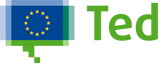 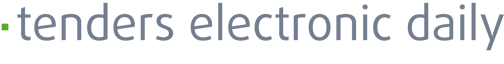 Szybkie wyszukiwanieSzybkie wyszukiwanieWyszukiwanie<a class="advanced-search-link" href="?action=Rs&amp;.Rs.gp.37439101&amp;Rs.gp.37439101.pid=search" title="Dostęp do pełnego formularza wyszukiwania" target="_self" rel=""><span class=""></span>Wyszukiwanie</a> /  Wyszukiwanie zaawansowane<a class="advanced-search-link" href="?action=Rs&amp;.Rs.gp.37439102&amp;Rs.gp.37439102.pid=expertSearch" title="Dostęp do formularza wyszukiwania zaawansowanego" target="_self" rel=""><span class=""></span>Wyszukiwanie zaawansowane</a>TED Strona główna<a class="" href="?action=Rs&amp;.Rs.gp.37439103&amp;Rs.gp.37439103.pid=home" title="Strona gł&oacute;wna witryny TED" target="_self" rel=""><span class=""></span>TED Strona gł&oacute;wna</a>Wyświetlanie ogłoszenia TED w bieżącym językuTED<a class="lv1 selected" href="?action=Rs&amp;.Rs.gp.37439104&amp;Rs.gp.37439104.pid=home" title="TED &minus; Internetowa aplikacja TED" target="_self" rel=""><span class=""></span>TED</a>SIMAPeNoticeseTendering (elektroniczny proces ofertyzacji)Nagłówek u góry w menu po lewej stronieBieżące wydanie Dz.U. S<a href="?action=Rs&amp;.Rs.searchOJSNotices.37439105&amp;Rs.searchOJSNotices.37439105.ojsId=2017045" title="An t-eagr&aacute;n reatha de IO S" target="_self" rel="">Bieżące wydanie Dz.U. S</a>0452017Następna aktualizacja:
07/03/2017Kalendarz wydań<a class="menu_release_calendar" href="?action=Rs&amp;.Rs.gp.37439106&amp;Rs.gp.37439106.pid=releaseCalendar" title="Kalendarz wydań Dz.U. S" target="_self" rel=""><span class="icon-calendar2"></span>Kalendarz wydań</a>Przeglądanie<a class="left-menu-collapse" href="?action=Rs&amp;.Rs.gp.37439107&amp;Rs.gp.37439107.pid=browseByBO" title="Przejrzyj bazę danych TED według możliwości biznesowych" target="_self" rel=""><span class=""></span>Przeglądanie</a>Wyszukiwanie<a class="left-menu-collapse" href="?action=Rs&amp;.Rs.gp.37439108&amp;Rs.gp.37439108.pid=search" title="Przejdź na stronę wyszukiwania zaawansowanego" target="_self" rel=""><span class=""></span>Wyszukiwanie</a><lbl_menu_various> (pl)Co nowego w witrynie?<a class="" href="?action=Rs&amp;.Rs.gp.37439109&amp;Rs.gp.37439109.pid=news" title="Dostęp do strony wiadomości TED" target="_self" rel=""><span class=""></span>Co nowego w witrynie?</a>Kanały RSS<a class="" href="?action=Rs&amp;.Rs.gp.37439110&amp;Rs.gp.37439110.pid=rssFeed" title="Skorzystaj z kanał&oacute;w RSS dostępnych w TED" target="_self" rel=""><span class=""></span>Kanały RSS</a>Czym jest RSS?Mój TED Zaloguj się lub Zarejestruj się tutajUstawienia<a class="" href="?action=Rs&amp;.Rs.gp.37439111&amp;Rs.gp.37439111.pid=preferences" title="Edytuj ustawienia" target="_self" rel=""><span class=""></span>Ustawienia</a>Zachowany profil wyszukiwania<a class="" href="?action=Rs&amp;.Rs.gp.37439112&amp;Rs.gp.37439112.pid=savedSearchProfiles" title="Dostęp do zachowanych profili wyszukiwania" target="_self" rel=""><span class=""></span>Zachowany profil wyszukiwania</a><lbl_menu_ecertis_heading> (pl)e-CertisInformacje na temat zaświadczeń wymaganych w procedurach zamówień publicznych w UE 

ESPDEuropean Single Procurement Document Usługi - 82637-2017Język oryginałuDane04/03/2017    S45    - - Usługi - Ogłoszenie o zamówieniu - Procedura otwarta  I.II.III.IV.VI.Polska-Karniewo: Usługi udzielania kredytu2017/S 045-082637Ogłoszenie o zamówieniuUsługiDyrektywa 2014/24/UESekcja I: Instytucja zamawiającaI.1)Nazwa i adresyGmina Karniewo
NIP 7571449122
ul. Pułtuska 3
Karniewo
06-425
Polska
Osoba do kontaktów: Adam Milewski
Tel.: +48 296911013
E-mail: a.milewski@karniewo.pl
Faks: +48 296911073
Kod NUTS: PL1Adresy internetowe:Główny adres: www.karniewo.plI.2)Wspólne zamówienieI.3)KomunikacjaNieograniczony, pełny i bezpośredni dostęp do dokumentów zamówienia można uzyskać bezpłatnie pod adresem: http://simap.europa.eu/enotices/forms2/nf2/s1?token=tUGiNxFUTFv0nId-1NiD9QzuaJAhobKQ0lgplLG9oYwcfNGmSZS0uId231002UiD9JJMFawQDdwu0cancel0CANCEL9BpDkDhHJKEj0portalSessionId53571D3D5A2372CA9583DD7D29D81EWięcej informacji można uzyskać pod adresem podanym powyżejOferty lub wnioski o dopuszczenie do udziału w postępowaniu należy przesyłać na następujący adres: Gmina Karniewo
NIP 7571449122
ul. Pułtuska 3
Karniewo
06-425
Polska
Osoba do kontaktów: Adam Milewski
Tel.: +48 296911013
E-mail: a.milewski@karniewo.pl
Faks: +48 296911073
Kod NUTS: PL1Adresy internetowe:Główny adres: www.karniewo.plI.4)Rodzaj instytucji zamawiającejOrgan władzy regionalnej lub lokalnejI.5)Główny przedmiot działalnościOgólne usługi publiczneSekcja II: PrzedmiotII.1)Wielkość lub zakres zamówieniaII.1.1)Nazwa:Zaciągnięcie kredytu długoterminowego na sfinansowanie planowanego deficytu budżetu oraz spłatę wcześniej zaciągniętych kredytów i pożyczki.Numer referencyjny: RIPP 271.3.2017II.1.2)Główny kod CPV66113000II.1.3)Rodzaj zamówieniaUsługiII.1.4)Krótki opis:Zaciągnięcie kredytu długoterminowego na sfinansowanie planowanego deficytu budżetu oraz spłatę wcześniej zaciągniętych kredytów i pożyczki, w wysokości 4 831 000,00 PLN.II.1.5)Szacunkowa całkowita wartośćWartość bez VAT: 1 280 000.00 PLNII.1.6)Informacje o częściachTo zamówienie podzielone jest na części: nieII.2)OpisII.2.1)Nazwa:II.2.2)Dodatkowy kod lub kody CPVII.2.3)Miejsce świadczenia usługKod NUTS: PL1Główne miejsce lub lokalizacja realizacji: Gmina Karniewo ul. Pułtuska 3, 06-425 Karniewo.II.2.4)Opis zamówienia:Zaciągnięcie kredytu długoterminowego na sfinansowanie planowanego deficytu budżetu oraz spłatę wcześniej zaciągniętych kredytów i pożyczki.II.2.5)Kryteria udzielenia zamówieniaKryteria określone poniżejCenaII.2.6)Szacunkowa wartośćWartość bez VAT: 1 280 000.00 PLNII.2.7)Okres obowiązywania zamówienia, umowy ramowej lub dynamicznego systemu zakupówPoczątek: 31/08/2017Koniec: 31/12/2030Niniejsze zamówienie podlega wznowieniu: nieII.2.10)Informacje o ofertach wariantowychDopuszcza się składanie ofert wariantowych: nieII.2.11)Informacje o opcjachOpcje: nieII.2.12)Informacje na temat katalogów elektronicznychII.2.13)Informacje o funduszach Unii EuropejskiejZamówienie dotyczy projektu/programu finansowanego ze środków Unii Europejskiej: nieII.2.14)Informacje dodatkoweSekcja III: Informacje o charakterze prawnym, ekonomicznym, finansowym i technicznymIII.1)Warunki udziałuIII.1.1)Zdolność do prowadzenia działalności zawodowej, w tym wymogi związane z wpisem do rejestru zawodowego lub handlowegoWykaz i krótki opis warunków: 1. Wykaz oświadczeń składanych przez Wykonawcę w celu wstępnego potwierdzenia, że nie podlega on wykluczeniu oraz spełnia warunki udziału w postępowaniu1.1 W celu wstępnego potwierdzenia, że Wykonawca spełnia warunki udziału w postępowaniu określone w Rozdziale III pkt 1 SIWZ oraz nie podlega wykluczeniu z postępowania, Zamawiający żąda, aby Wykonawca dołączył aktualne na dzień składania oferty, oświadczenie w zakresie wskazanym przez Zamawiającego w przetargu sporządzone w formie JEDZ (Jednolity Europejski Dokument Zamówienia), stanowiące wstępne potwierdzenie, że Wykonawca spełnia warunki udziału w postępowaniu;1.2 Stosownie do treści art. 24 Pzp zamawiający najpierw dokona oceny ofert, a następnie zbada, czy wykonawca, którego oferta została oceniona jako najkorzystniejsza, nie podlega wykluczeniu oraz spełnia warunki udziału w postępowaniu (tzw. odwrócona procedura).2. Wykaz oświadczeń lub dokumentów, potwierdzających spełnianie warunków udziału w postępowaniu składanych na wezwanie zamawiającego2.1 W celu potwierdzenia spełniania warunku udziału w postępowaniu dotyczącego kompetencji lub uprawnień do prowadzenia określonej działalności zawodowej, o ile wynika to z odrębnych przepisów, o którym mowa w Rozdziale III pkt. 1 ppkt 1.1. SIWZ, na podstawie art. 26 ust. 1 Ustawy Pzp, w celu zapewnienia odpowiedniego przebiegu postępowania, Zamawiający wzywa Wykonawców do złożenia wszystkich oświadczeń lub dokumentów potwierdzających, że spełniają te warunki, a w szczególności do złożenia:— zezwolenia Komisji Nadzoru Finansowego na rozpoczęcie działalności bankowej, o której mowa w art. 36 ustawy z dnia 29.8.1997 r. Prawo bankowe (t.j. Dz. U. z 2015 r. poz. 128 ) lub innego dokumentu, z którego wynika takie zezwolenie.2.2 W celu potwierdzenia spełniania warunku udziału w postępowaniu dotyczącego zdolności technicznej lub zawodowej, o których mowa w Rozdziale III pkt 1 ppkt 1.2 SIWZ, na podstawie art. 26 ust. 1 oraz art. 26 ust. 2f Ustawy Pzp, w celu zapewnienia odpowiedniego przebiegu Postępowania, Zamawiający wzywa Wykonawców do złożenia wszystkich oświadczeń lub dokumentów potwierdzających, że spełniają ten warunek.III.1.2)Sytuacja ekonomiczna i finansowaWykaz i krótki opis kryteriów kwalifikacji: Znajdują się w odpowiedniej sytuacji ekonomicznej lub finansowej umożliwiającej realizację Zamówienia3. Wykaz oświadczeń lub dokumentów potwierdzający brak podstaw do wykluczenia z postępowaniaW celu potwierdzenia braku podstaw do wykluczenia z postępowania, o których mowa w art. 24 ust. 1 Ustawy Pzp, na podstawie art. 26 ust. 1 Ustawy Pzp, w celu zapewnienia odpowiedniego przebiegu postępowania, Zamawiający wzywa Wykonawców do złożenia wszystkich dokumentów potwierdzających brak podstaw do wykluczenia z postępowania, z zastrzeżeniem odmiennych postanowień Rozdziału IV pkt. 3 ppkt. 3.7 SIWZ, to jest:3.1 Informacji z Krajowego Rejestru Karnego w zakresie określonym w art. 24 ust. 1 pkt 13, 14 i 21 Ustawy Pzp, wystawionej nie wcześniej niż 6 miesięcy przed upływem terminu składania wniosków o dopuszczenie do udziału w przetargu;3.2 Zaświadczenia właściwego naczelnika urzędu skarbowego potwierdzającego, że Wykonawca nie zalega z opłacaniem podatków, wystawionego nie wcześniej niż 3 miesiące przed upływem terminu składania wniosków o dopuszczenie do udziału w przetargu, lub innego dokumentu potwierdzającego, że Wykonawca zawarł porozumienie z właściwym organem podatkowym w sprawie spłat tych należności wraz z ewentualnymi odsetkami lub grzywnami, w szczególności uzyskał przewidziane prawem zwolnienie, odroczenie lub rozłożenie na raty zaległych płatności lub wstrzymanie w całości wykonania decyzji właściwego organu;3.3 Zaświadczenia właściwej terenowej jednostki organizacyjnej Zakładu Ubezpieczeń Społecznych lub Kasy Rolniczego Ubezpieczenia Społecznego albo innego dokumentu potwierdzającego, że Wykonawca nie zalega z opłacaniem składek na ubezpieczenia społeczne lub zdrowotne, wystawionego nie wcześniej niż 3 miesiące przed upływem terminu składania wniosków o dopuszczenie do udziału w przetargu, lub innego dokumentu potwierdzającego, że Wykonawca zawarł porozumienie z właściwym organem w sprawie spłat tych należności wraz z ewentualnymi odsetkami lub grzywnami, w szczególności uzyskał przewidziane prawem zwolnienie, odroczenie lub rozłożenie na raty zaległych płatności lub wstrzymanie w całości wykonania decyzji właściwego organu;3.4 Oświadczenia Wykonawcy o braku wydania wobec niego prawomocnego wyroku sądu lub ostatecznej decyzji administracyjnej o zaleganiu z uiszczaniem podatków, opłat lub składek na ubezpieczenia społeczne lub zdrowotne albo – w przypadku wydania takiego wyroku lub decyzji – dokumentów potwierdzających dokonanie płatności tych należności wraz z ewentualnymi odsetkami lub grzywnami lub zawarcie wiążącego porozumienia w sprawie spłat tych należności;3.5 Oświadczenia Wykonawcy o braku orzeczenia wobec niego tytułem środka zapobiegawczego zakazu ubiegania się o zamówienia publiczne;3.6 Oświadczenia Wykonawcy o niezaleganiu z opłacaniem podatków i opłat lokalnych, o których mowa w ustawie z dnia 12.1.1991 r. o podatkach i opłatach lokalnych (tekst jednolity Dz. U. z 2016 r. poz. 716 z późn. zm.);III.1.3)Zdolność techniczna i kwalifikacje zawodoweWykaz i krótki opis kryteriów kwalifikacji: Posiadają odpowiednią zdolność techniczną lub zawodową umożliwiającą realizację Zamówienia3.7 Oświadczenia Wykonawcy o przynależności albo braku przynależności do tej samej grupy kapitałowej; w przypadku przynależności do tej samej grupy kapitałowej Wykonawca może złożyć wraz z oświadczeniem dokumenty bądź informacje potwierdzające, że powiązania z innym Wykonawcą nie prowadzą do zakłócenia konkurencji w postępowaniu; Zgodnie z art. 24 ust. 11 Ustawy Pzp, oświadczenie, o którym mowa w Rozdziale IV pkt 3 ppkt 3.7 SIWZ, Wykonawca składa w terminie 3 dni od dnia zamieszczenia informacji z otwarcia ofert na stronie internetowej.III.1.5)Informacje o zamówieniach zastrzeżonychIII.2)Warunki dotyczące zamówieniaIII.2.1)Informacje dotyczące określonego zawoduŚwiadczenie usługi zastrzeżone jest dla określonego zawoduOdniesienie do odpowiednich przepisów ustawowych, wykonawczych lub administracyjnych: Posiadają kompetencje lub uprawnienia do prowadzenia określonej działalności zawodowej, o ile wynika to z odrębnych przepisów, tj. posiadają zezwolenie Komisji Nadzoru Finansowego na rozpoczęcie działalności bankowej, o której mowa w art. 36 ustawy z dnia 29.8.1997 r. Prawo bankowe (t.j. Dz. U. z 2015 r. poz. 128 ) lub inny dokument, z którego wynika takie zezwolenie;III.2.2)Warunki realizacji umowy:III.2.3)Informacje na temat pracowników odpowiedzialnych za wykonanie zamówieniaSekcja IV: ProceduraIV.1)OpisIV.1.1)Rodzaj proceduryProcedura otwartaIV.1.3)Informacje na temat umowy ramowej lub dynamicznego systemu zakupówIV.1.4)Zmniejszenie liczby rozwiązań lub ofert podczas negocjacji lub dialoguIV.1.6)Informacje na temat aukcji elektronicznejIV.1.8)Informacje na temat Porozumienia w sprawie zamówień rządowych (GPA)Zamówienie jest objęte Porozumieniem w sprawie zamówień rządowych: nieIV.2)Informacje administracyjneIV.2.1)Poprzednia publikacja dotycząca przedmiotowego postępowaniaIV.2.2)Termin składania ofert lub wniosków o dopuszczenie do udziałuData: 24/04/2017Czas lokalny: 10:00IV.2.3)Szacunkowa data wysłania zaproszeń do składania ofert lub do udziału wybranym kandydatomIV.2.4)Języki, w których można sporządzać oferty lub wnioski o dopuszczenie do udziału:PolskiIV.2.6)Minimalny okres, w którym oferent będzie związany ofertąOferta musi zachować ważność do: 22/06/2017IV.2.7)Warunki otwarcia ofertData: 24/04/2017Czas lokalny: 10:30Miejsce: Urzędu Gminy Karniewo, ul. Pułtuska 3, Pok. Nr 1.Sekcja VI: Informacje uzupełniająceVI.1)Informacje o powtarzającym się charakterze zamówieniaJest to zamówienie o charakterze powtarzającym się: nieVI.2)Informacje na temat procesów elektronicznychVI.3)Informacje dodatkowe:VI.4)Procedury odwoławczeVI.4.1)Organ odpowiedzialny za procedury odwoławczePrezes Krajowej Izby Odwoławczej
ul. Postępu 17A
Warszawa
02-676
Polska
Tel.: +48 224587801
E-mail: odwolania@uzp.gov.pl
Faks: +48 224587800Adres internetowy:www.uzp.gov.plVI.4.2)Organ odpowiedzialny za procedury mediacyjneVI.4.3)Składanie odwołańDokładne informacje na temat terminów składania odwołań: 1. Wykonawcom przysługują środki ochrony prawnej określone w Dziale VI Ustawy Pzp „Środki ochrony prawnej” (art. 179 – 198g Ustawy Pzp), tj. odwołanie do Prezesa Krajowej Izby Odwoławczej oraz skarga do sądu okręgowego właściwego dla siedziby Zamawiającego;2. Środki ochrony prawnej (odwołanie oraz skarga) przysługują Wykonawcy, a także innemu podmiotowi, jeżeli ma lub miał interes w uzyskaniu Zamówienia oraz poniósł lub może ponieść szkodę w wyniku naruszenia przez Zamawiającego przepisów Ustawy Pzp;3. Odwołanie przysługuje wyłącznie od niezgodnej z przepisami czynności Zamawiającego podjętej w postępowaniu lub zaniechania czynności, do której Zamawiający jest zobowiązany na podstawie Ustawy Pzp; Odwołanie powinno wskazywać czynność lub zaniechanie czynności Zamawiającego, której zarzuca się niezgodność z przepisami Ustawy Pzp, zawierać zwięzłe przedstawienie zarzutów, określać żądanie oraz wskazywać okoliczności faktyczne i prawne uzasadniające wniesienie odwołania;4. Odwołanie wnosi się do Prezesa Krajowej Izby Odwoławczej w formie pisemnej lub w postaci elektronicznej, podpisane bezpiecznym podpisem elektronicznym weryfikowanym przy pomocy ważnego kwalifikowanego certyfikatu lub równoważnego środka, spełniającego wymagania dla tego rodzaju podpisu;5. Odwołujący przesyła kopię odwołania Zamawiającemu przed upływem terminu do wniesienia odwołania w taki sposób, aby mógł on zapoznać się z jego treścią przed upływem tego terminu; Domniemywa się, iż Zamawiający mógł zapoznać się z treścią odwołania przed upływem terminu do jego wniesienia, jeżeli przesłanie jego kopii nastąpiło przed upływem terminu do jego wniesienia przy użyciu środków komunikacji elektronicznej;6. Terminy na wniesienie odwołania w postępowaniu są następujące:6.1 Zgodnie z art. 182 ust. 1 pkt 1 Ustawy Pzp odwołanie wnosi się w terminie 10 dni od dnia przesłania informacji o czynności Zamawiającego stanowiącej podstawę jego wniesienia – jeżeli zostały przesłane w sposób określony w art. 180 ust. 5 Ustawy Pzp zdanie drugie albo w terminie 15 dni – jeżeli zostały przesłane w inny sposób;6.2 Zgodnie z art. 182 ust. 2 Ustawy Pzp, odwołanie wobec treści ogłoszenia o zamówieniu, wnosi się w terminie 10 dni od dnia publikacji ogłoszenia w Dzienniku Urzędowym Unii Europejskiej;6.3 Zgodnie z art. 182 ust. 3 Ustawy Pzp, odwołanie wobec czynności innych niż określone w art. 182 ust. 1 i ust. 2 Ustawy Pzp wnosi się w terminie 10 dni od dnia, w którym powzięto lub przy zachowaniu należytej staranności można było powziąć wiadomość o okolicznościach stanowiących podstawę jego wniesienia;6.4 Jeżeli Zamawiający mimo takiego obowiązku nie przesłał Wykonawcy zawiadomienia o wyborze oferty najkorzystniejszej, odwołanie wnosi się nie później niż w terminie:6.4.1 30 dni od dnia publikacji w Dzienniku Urzędowym Unii Europejskiej ogłoszenia o udzieleniu zamówienia;6.4.2 6 miesięcy od dnia zawarcia umowy, jeżeli Zamawiający nie opublikował w Dzienniku Urzędowym Unii Europejskiej ogłoszenia o udzieleniu zamówienia;7. Informacje na temat składania skargi do sądu:7.1 Na orzeczenie Krajowej Izby Odwoławczej stronom oraz uczestnikom postępowania odwoławczego przysługuje skarga do sądu;7.2 Skargę wnosi się do sądu okręgowego właściwego dla siedziby Zamawiającego;7.3 Skargę wnosi się za pośrednictwem Prezesa Krajowej Izby Odwoławczej w terminie 7 dni od dnia doręczenia orzeczenia Krajowej Izby Odwoławczej, przesyłając jednocześnie jej odpis przeciwnikowi skargi. Złożenie skargi w placówce pocztowej operatora wyznaczonego w rozumieniu Ustawy z dnia 23.11.2012 r. Prawo pocztowe (tekst jednolity Dz. U. z 2016 r., poz. 1113 z późn. zm.), jest równoznaczne z jej wniesieniem.VI.4.4)Źródło, gdzie można uzyskać informacje na temat składania odwołańKrajowa Izba Odwoławcza
ul. Postępu 17A
Warszawa
02-676
Polska
Tel.: +48 224587801
E-mail: odwolania@uzp.gov.pl
Faks: +48 224587800Adres internetowy:www.uzp.gov.plVI.5)Data wysłania niniejszego ogłoszenia:03/03/2017StopkaInne serwisy, którymi zarządza Urząd PublikacjiEur-LEX EU Bookshop Portal otwartych danych UE EU Whoiswho CORDIS  Informacje praktycznePomoc Kontakt<a class="" href="?action=Rs&amp;.Rs.gp.37439113&amp;Rs.gp.37439113.pid=contact" title="Wyślij wiadomość do zespołu witryny TED" target="_self" rel=""><span class=""></span>Kontakt</a>Informacje na temat zaświadczeń wymaganych w procedurach zamówień publicznych w UE Ostatnia aktualizacja: 04/03/2017Mapa witryny<a class="" href="?action=Rs&amp;.Rs.gp.37439114&amp;Rs.gp.37439114.pid=siteMap" title="Mapa witryny" target="_self" rel=""><span class=""></span>Mapa witryny</a>O TED<a class="" href="?action=Rs&amp;.Rs.gp.37439115&amp;Rs.gp.37439115.pid=aboutTed" title="Czym jest TED" target="_self" rel=""><span class=""></span>O TED</a>PomocWażna informacja prawna<a class="" href="?action=Rs&amp;.Rs.gp.37439116&amp;Rs.gp.37439116.pid=legalNotice" title="Informacja prawna" target="_self" rel=""><span class=""></span>Ważna informacja prawna</a>Pliki cookie<a class="" href="?action=Rs&amp;.Rs.gp.37439117&amp;Rs.gp.37439117.pid=cookieChoice" title="Przejdź do strony dotyczącej plik&oacute;w cookie" target="_self" rel=""><span class=""></span>Pliki cookie</a>Kontakt<a class="" href="?action=Rs&amp;.Rs.gp.37439118&amp;Rs.gp.37439118.pid=contact" title="Wyślij wiadomość do zespołu witryny TED" target="_self" rel=""><span class=""></span>Kontakt</a>